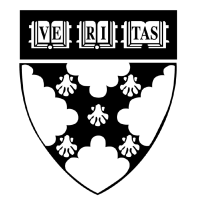 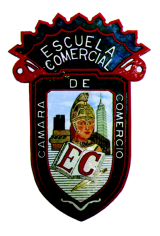 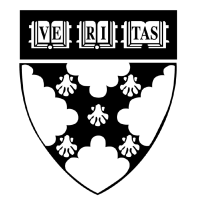 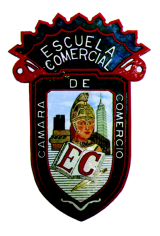 Tema:MaterialActividad 1:Geografía, traer para el día 8 de marzo lo solicitado en el blog, además de 3 mapas de México con nombres y 3 planisferios también con nombres, no olvidar su libro y colores.Materia: GeografíaProfesor: David Avilés 